ГОСУДАРСТВЕННОЕ БЮДЖЕТНОЕ ОБЩЕОБРАЗОВАТЕЛЬНОЕ УЧРЕЖДЕНИЕСАМАРСКОЙ ОБЛАСТИ ОСНОВНАЯ ОБЩЕОБРАЗОВАТЕЛЬНАЯ ШКОЛА № 21 ИМЕНИГЕРОЯ СОВЕТСТКОГО СОЮЗА Е.А. НИКОНОВА  ГОРОДА НОВОКУЙБЫШЕВСКА ГОРОДСКОГО ОКРУГА НОВОКУЙБЫШЕВСК САМАРСКОЙ ОБЛАСТИ(ГБОУ ООШ № .Новокуйбышевска)Календарно-тематическое планированиепо технологии2018/2019 уч.г.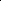 7-	Природа и техническая среда	4(4ч)Дом и семья.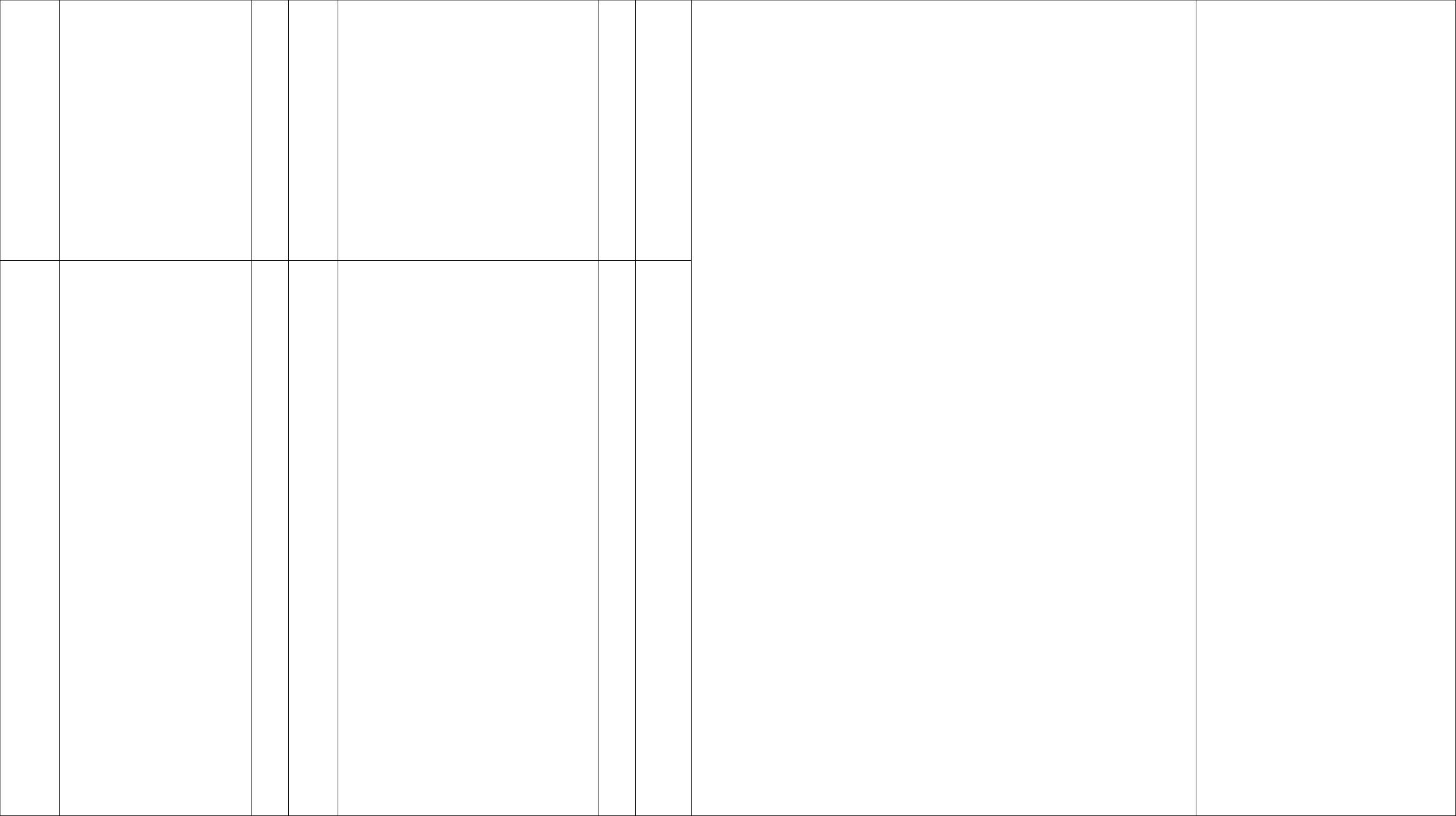 технологическом процессе(2 ч)Выбор материалов по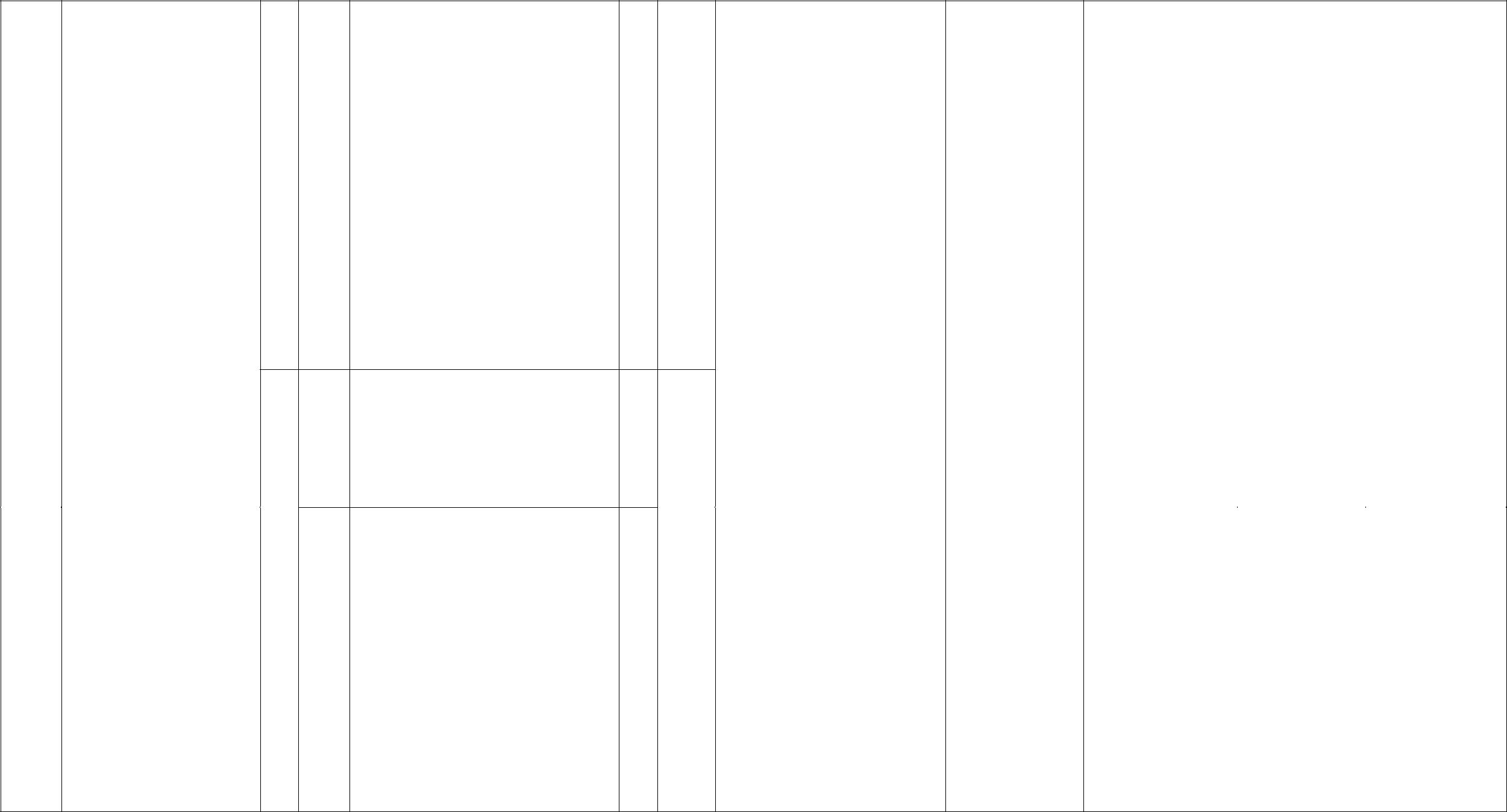 их свойствам и взависимости отназначения изделия.Бережноеиспользование иэкономноерасходованиематериалов.Способы обработкиматериалов дляполучения различныхдекоративно-художественныхэффектовПодбор инструментов и приспособлений в зависимости от конструктивных и технологических особенностей изделий Представление об устройстве и назначении изделий, подборе материалов и инструментов (в зависимости от назначения изделия и свойств материалов), последовательности практических действийтехнологическихоперацийно-технологическихособенностейдлядальнейшегоиспользованивсобственнойхудожествен но-творческой деятельности;создаватьмысленныйобраздоступногодляизготовлениобъекта с учётом поставленно й доступной конструктор ско-технологиче ской задачи или с целью передачи определённойхудожестве19-2021-22Технологические операции 2 ручной обработки материалов (изготовления изделий из бумаги, картона, ткани и др.) (2 ч)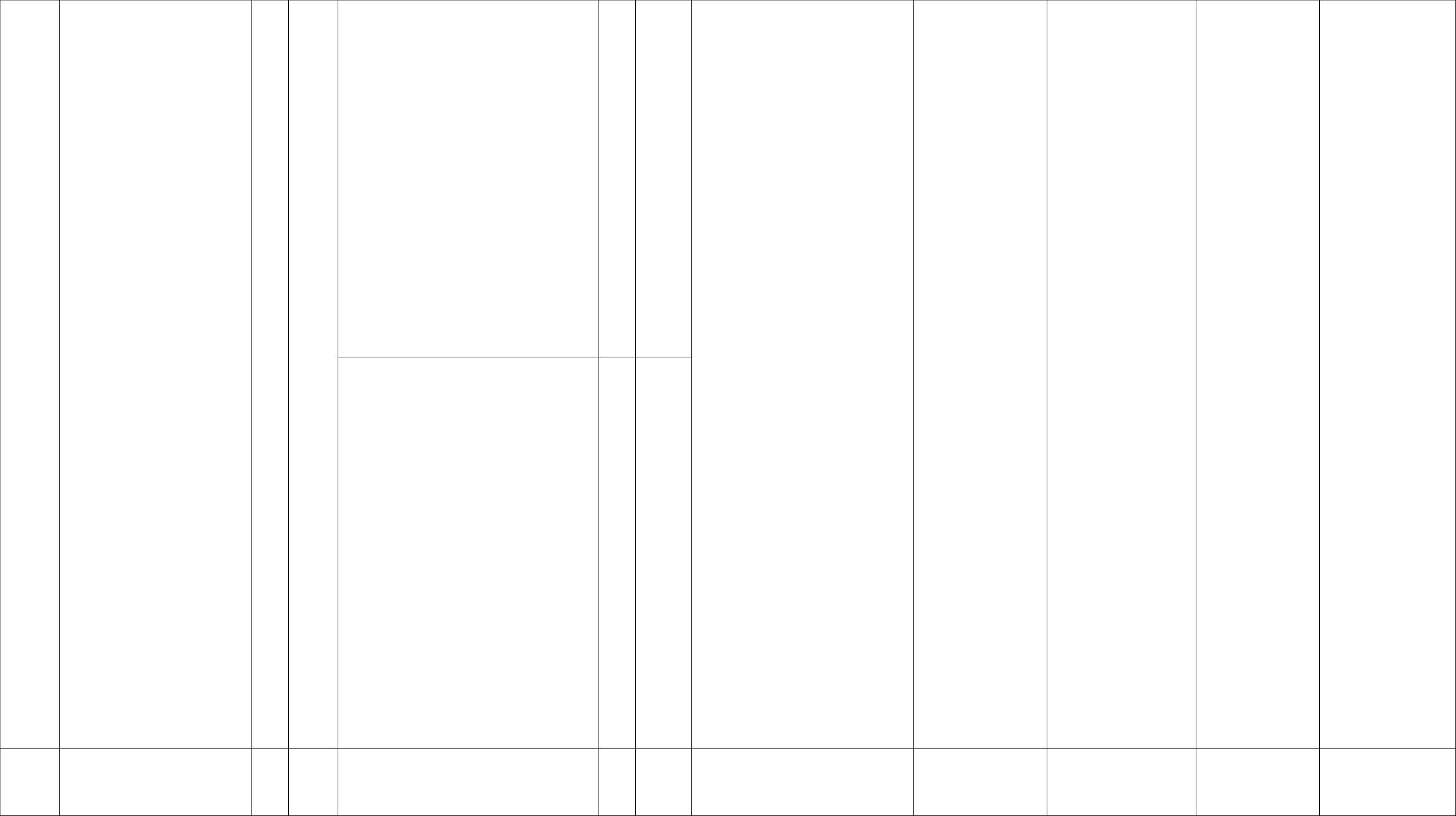 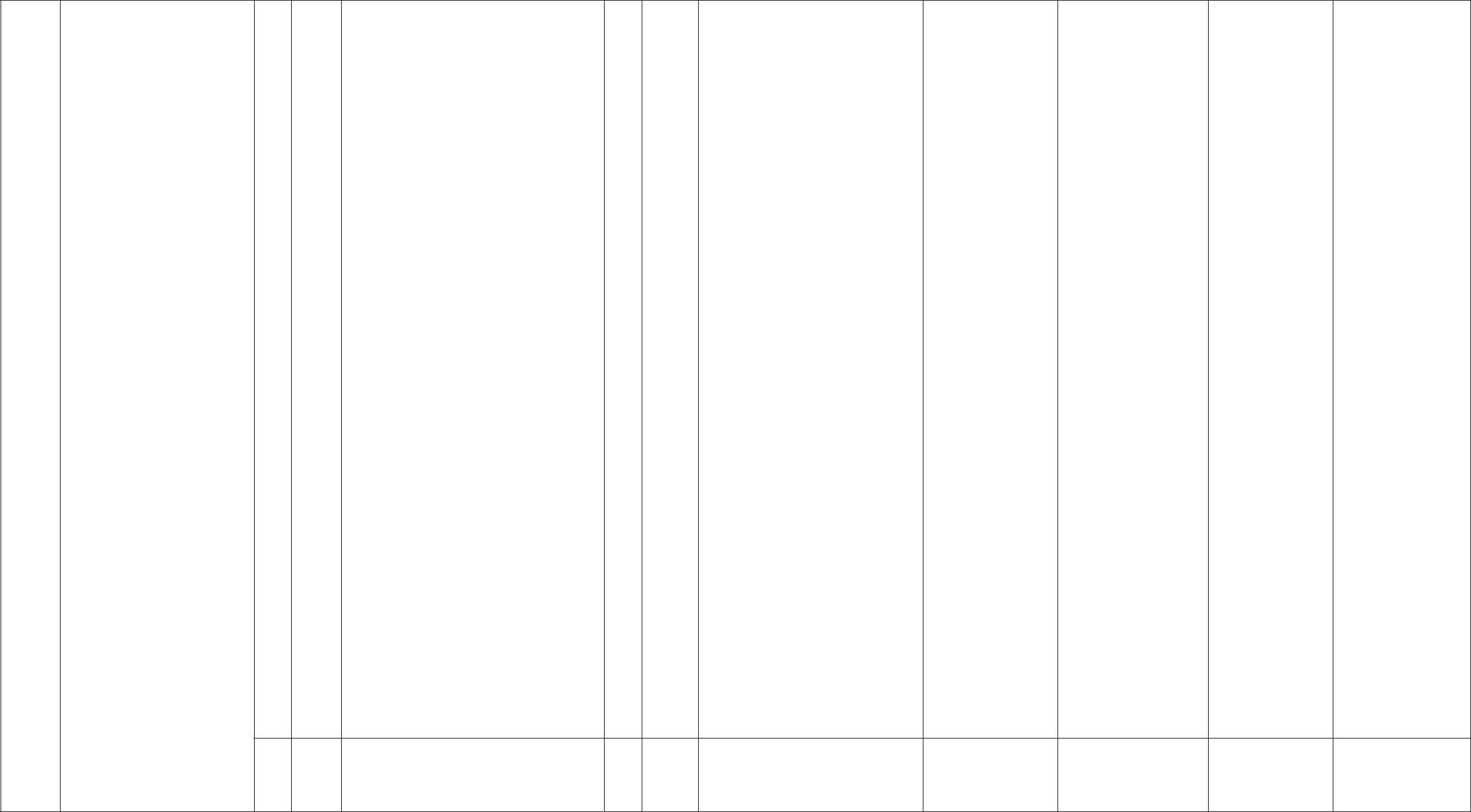 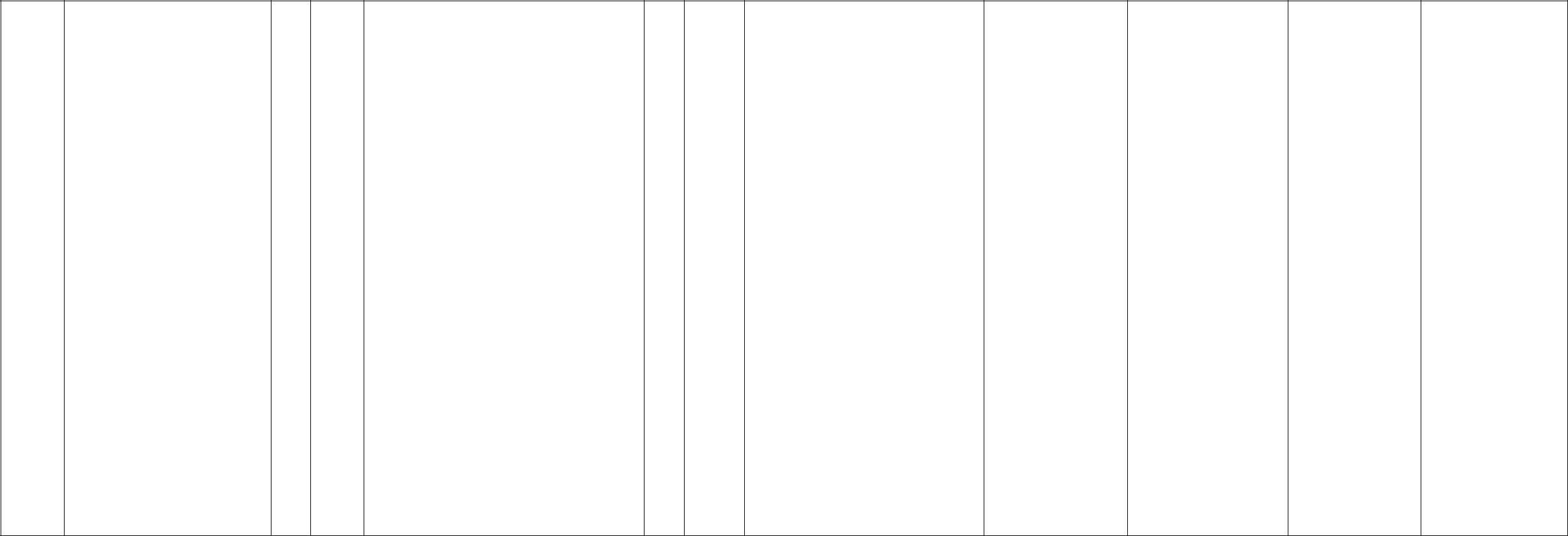 .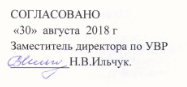 Количествочасовнаизучениетемы№урокаТемы урокаКоличествочасовнаизучениеОсновное содержание поОсновное содержание поЛичностныеУУДРегулятивныеУУДПознавательныеУУДКоммуникативныеУУДКоличествочасовнаизучениетемы№урокаТемы урокаКоличествочасовнаизучениечислочислоЛичностныеУУДРегулятивныеУУДПознавательныеУУДКоммуникативныеУУДТемы урокатемамПланируемые результатыПланируемые результатытемам№Название раздела№Название разделап / пили темыНазвание1.Общекультурные11-2Рукотворный мир как2Человек — творец ипроводитьанализироватискать,организовыви общетрудовые4результат труда человекасозидатель, создательдоступныеь доступныеотбирать иать своюкомпетенции.(2 ч)духовно-культурнойисследованизадания:использоватдеятельностОсновы культурыи материальной среды.я новыхпониматььь, соблюдатьОсновы культурыТехническиея новыхпониматьнеобходимуь, соблюдатьтруда,Техническиематериалов,поставленнуюнеобходимуприёмытруда,достижения ХХ —материалов,поставленнуююприёмысамообслуживаниедостижения ХХ —конструкцицель, отделятьюбезопасногосамообслуживаниеначала ХХI в.конструкцицель, отделятьинформацибезопасного(14 ч)начала ХХI в.й с цельюизвестное отинформации(14 ч)Человек — созидатель,й с цельюизвестное отю дляи(14 ч)3-4Трудовая деятельность в2Человек — созидатель,й с цельюизвестное отю дляи3-4Трудовая деятельность в2Человек — созидатель,дальнейшегнеизвестного,ю длярациональножизни человека. Основыизобретатель.дальнейшегнеизвестного,выполнениярациональножизни человека. Основыизобретатель.о ихпрогнозировавыполненияго труда;культуры труда (2 ч)Профессии ХХ в.о ихпрогнозировапредложеннго труда;культуры труда (2 ч)Профессии ХХ в.использованть получениепредложеннработать вСовременныеиспользованть получениеого задания;работать впрофессииия впрактическихмалых5-6   Природа в художественно-2практической деятельностичеловека (2 ч)Гармониясобственнойрезультатов впредметного мира ихудожествезависимостиприроды, еённо-от характераотражение в народномтворческойвыполняемыхбыту и творчестве.деятельностдействий,Использование форми;находить ии образов природы впланироватиспользоватьсоздании предметнойьвсреды (в лепке,предстоящусоответствииаппликации, мозаикеюс этими пр.)доступнуюоптимальныеЧеловек —практическусредства инаблюдатель июспособыизобретатель.деятельностработы;Выражение связиь воцениватьчеловека и природысоответствирезультат(элементы бионики).и с еёсвоейМашины и механизмыцелью,деятельности;Машины и механизмыцелью,— помощникизадачами,человека, ихособенностяназначение,михарактерныевыполняемоособенностиго задания,конструкций.отбиратьЧеловек воптимальныинформационнойе способысреде (мир звуков иегообразов, компьютер ивыполненияего возможности).;Проблемы экологии.Дизайн вхудожественной итехническойискатьгруппах,искатьнаиболееосуществлятцелесообраьзныесотрудничесспособытво,решенияисполнятьзадачразныеприкладногсоциальныео характерароли,вучаствоватьзависимоств коллективи от цели иномконкретныобсуждении,х условийпродуктивноработы;взаимодейстобобщатьвовать ито новое,сотрудничатчто освоеноь соь сосверстниками ивзрослыми;Подруководством учителя:коллективноразрабатыватьнесложныетематические проекты исамостоятельно их11-Самообслуживание (4 ч)4деятельностиреализовыва14человека (единствоть.формы, функции,оформления, стилеваягармония)Декоративноеоформлениекультурно-бытовойсреды.Самообслуживание(пришивание пуговиц,сшивание разрывов пошву.Правилабезопасногопользованиябытовымиприборами),хозяйственно-практическая помощьвзрослым.Мир растения (уход зарастениями,размножениелуковицами иклубнями, пересадка,перевалка)2.Технология815Материалы, их свойства,1Происхождение ипроводитьанализироватосуществлучаствоватручной обработкипроисхождениеиспользованиедоступныеьятьь вматериалов.и использование человекомсинтетическихисследованияконструкторсдоступныйсовместнойЭлементы(1 ч)материалов.новыхко-информацитворческойЭлементыматериалов.материалов ско-информацитворческойграфическойИспользование ихматериалов стехнологичесонный,деятельностграфическойИспользование ихцельютехнологичесонный,деятельностграмоты (8 ч)свойств в опасныхцельюкие ипрактически приграмоты (8 ч)свойств в опасныхвыявления ихкие ипрактически припрофессиях.выявления ихдекоративно-ий поиск ивыполнениипрофессиях.художествендекоративно-ий поиск ивыполнениихудожествен16   Инструменты1и приспособления дляобработки материалов (1ч)17-  Общее представление о2художественнхудожественноткрытиеучебныхыеыеновогопрактическиособенностиособенностихудожествех работ ипредлагаемыхпредлагаемыхнно-реализациизаданий;заданий;технологичнесложныхескогопроектов: взнания ипринятииумения;идеи, поискеи отборенеобходимойинформации, создании ипрактическоанализироватанализироватйь и читатьь и читатьреализацииизученныеизученныеокончательнграфическиеграфическиеого образаизображенияизображенияобъекта,(рисунки,(рисунки,воплощатьопределениипростейшиемысленныйсвоего местапростейшиемысленныйсвоего местачертежи иобраз вв общейэскизы,материаледеятельностсхемы);с опоройи;(принеобходимости) награфическиеизображения,соблюдаяГрафические изображения в2технике и технологии (2 ч)Подбор материалов инно-приёмыинструментов вэстетическобезопасногосуществлязависимости отйотбиратьо итьконструктивно-информациинаиболеерациональнсамоконтротехнологических;эффективныеого труда;ль иособенностей изделия.способыкорректировВыбор и применениерешенияку ходаспособа разметки,конструкторсработы иобработки деталей,ко-воплощатьконечногосборки изделия и еготехнологичесмысленныйрезультата;отделки вких иобраззависимости отдекоративно-в материалконструктивныххудожественне с опоройособенностей изделияобобщатьых задач в(прии выбранногото новое,зависимостинеобходимматериалачто открытоотости) наи усвоено наконкретныхосвоенныеСложные объёмныеуроке или вусловий;графическиконструкции и ихсобственнойеразвёртки. Чтениетворческойизображенразвёрток.деятельностия;Разметка с опорой наидоступныеграфическиеизображения3.Конструирование и523   Изделие и его конструкция1Конструкцияхарактеризмоделироватьпроектироконструировмоделирование (5 ч)(1 ч)объёмных изделийоватьнесложныеватьать объекты(призмы, пирамиды,основныеизделияизделия;с учётомконуса) на основетребованияс разнымитехническихразвёрток.кконструктивниСпособы ихконструкциымихудожественпостроения и сборки;и изделия;особенностямно-изготовление изделийи (в пределахдекоративныс различнымиизученного);х условий;конструктивнымипроектировапланироваособенностямить изделия;ть(например, откидныеприпоследоваткрышки, окна и др.).необходимоельностьСоблюдениестипрактическосновных требованийкорректироихучаствоватк изделиюватьдействийь в(соответствиеконструкцидлясовместнойматерила,ю иреализациитворческойконструкции итехнологиюзамысла,деятельноствнешнего оформленияеёпоставленни при24    Элементарные1внешнего оформленияеёпоставленни при24    Элементарные1назначению изделия)изготовлениой задачи;выполнениипредставления оназначению изделия)изготовлениой задачи;выполнениипредставления оРазличениея;учебныхконструкции (1 ч)Различениея;учебныхконструктивныхпрактическиособенностей изделиях работ и(разъёмная,реализациинеразъёмная,реализациинеразъёмная,несложныхсоединение подвижноенесложныхсоединение подвижноепроектов;и неподвижное), выборпроектов;и неподвижное), выборспособа изготовлениясложных конструкций25-Конструирование иКонструирование иосуществляобобщать27моделирование несложныхмоделированиетьсамоконтто новое, чтообъектов (3ч)изделий на основероль иоткрыто иприродных форм икорректировкорректировусвоено наконструкций,ку ходаку ходауроке или впростейшихработы иработы исобственнойтехнических объектовконечногоконечноготворческой(моделей, макетов).результата;результата;деятельностПроектированиеидоступных посложностиконструкций изделийдекоративного,культурно-бытового итехническогоназначения4.Использование728-Компьютерное письмо (3 ч)3Программа Word.исследовать(исследовать(наблюдать инаблюдать инаблюдатьпроектироваинформационных30Правиланаблюдать,наблюдать,использоватьиспользоватьобразытьтехнологийклавиатурногосравнивать,сравнивать,материальныематериальныеинформациинформацион(практика работы написьма.сопоставлятсопоставлятиионныхные изделия:(практика работы написьма.ь)ь)информационнинформационнонныхсоздаватькомпьютере)*Создание небольшихь)ь)информационнинформационнобъектовсоздаватькомпьютере)*Создание небольшихтехнологичестехнологичесые объекты,ые объекты,объектовобраз в(7 ч)текстов и печатныхтехнологичестехнологичесые объекты,ые объекты,различнойобраз в(7 ч)текстов и печатныхкие свойства,кие свойства,инструментыинструментыразличнойсоответствиипубликаций ские свойства,кие свойства,инструментыинструментыприроды,соответствиипубликаций сспособыспособыматериальныхматериальныхприроды,с замыслом,использованиемспособыспособыматериальныхматериальныхпроцессыс замыслом,использованиемобработкиобработкииипроцессыреализовыватизображений наобработкиобработкииисозданияреализовыватизображений наэлементовэлементовинформационнинформационнсозданияь замысел,экране компьютера.информационинформационых технологий,ых технологий,информацииспользуяОформление текстаныхныхэлементыэлементыонныхнеобходимые(выбор шрифта, егообъектов:объектов:информационнинформационнобъектовэлементы иразмера и цвета,ввод,ввод,ых объектовых объектовс помощьюинструменты31-Создание презентаций (4 ч)4выравнивание абзаца)удаление,(линии,компьютеринформацион31-Создание презентаций (4 ч)4выравнивание абзаца)удаление,(линии,компьютеринформацион34Программа PowerPoint.копированиефигуры, текст,а.ныхСоздание презентацийи вставкутаблицы); ихтехнологий,Создание презентацийтекстов;свойства: цвет,корректировапо готовым шаблонам.текстов;свойства: цвет,искать,корректировапо готовым шаблонам.ширину иискать,ть замысел иНабор текста в разныхширину иотбирать ить замысел иНабор текста в разныхшаблоныотбирать иготовуюформатах. Вставкашаблоныиспользоватготовуюформатах. Вставкалиний; шрифт,использоватпродукцию врисунков излиний; шрифт,ьпродукцию врисунков изотбиратьцвет, размер иьзависимостикомпьютерной базы,отбиратьцвет, размер инеобходимызависимостикомпьютерной базы,необходимыфотографий.наиболееначертаниее составныеотКорректировка ихэффективныетекста; отступ,элементывозможностейразмеров испособыинтервал иинформациоконкретнойместоположения нареализациивыравниваниеннойинструменталстраницезамысла вабзацев;продукцииьной среды;зависимостиобобщать(изображениот(осознавать,я, тексты,осуществлятособенностейструктурироватзвуки,ьсамоконтроконкретнойь ивидео);ль иинструменталформулироватькорректировкьной среды;) то новое, чтоу хода работыоткрыто ии конечногоусвоено нарезультата;уроке